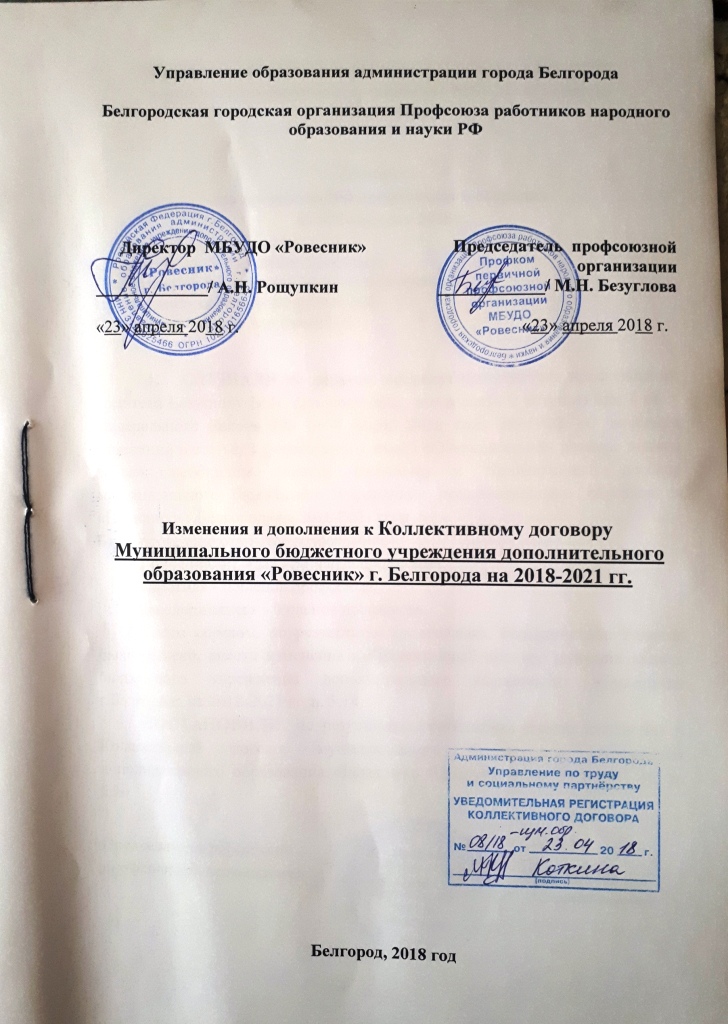 Профсоюз работников народного образования и науки РФпервичная профсоюзная организация МБУДО «Ровесник»г. БелгородаВыписка из протокола №4 профсоюзного собранияот «23» апреля 2018 г.Состоит на учете 39  членов профсоюзаПрисутствуют на собрании 34 членов профсоюзаПредседатель собрания Безуглова М.Н.Секретарь собрания Леонтьева Е.В.СЛУШАЛИ по первому вопросу: председателя профсоюзного комитета Безуглову М.Н. Она сообщила, что в связи с вступлением в силу Федерального Закона РФ от 7 марта 2018 года №41-ФЗ «О внесении изменений в статью 1 федерального закона «О минимальном размере оплаты труда», необходимо внести изменения в Коллективный договор муниципального бюджетного учреждения дополнительного образования «Ровесник» г.Белгорода на 2018-2021 гг. п. 5.14.Было проведено открытое голосование.Голосовали:  «за» - 34 члена профсоюза;«против» - 0 членов профсоюза;«воздержались» - 0 членов профсоюза.Таким образом, по результатам голосования, большинством голосов было решено, внести изменения в Коллективный договор муниципального бюджетного учреждения дополнительного образования «Ровесник» г.Белгорода на 2018-2021 гг. п. 5.14.ПОСТАНОВИЛИ: по результатам голосования внести изменения в Коллективный договор муниципального бюджетного учреждения дополнительного образования «Ровесник» г.Белгорода на 2018-2021 гг. п. 5.14.Председателя первичнойпрофсоюзной организации        __________                     М.Н. Безуглова                                                                                            подпись                                                      расшифровка подписиВ соответствии с Федеральным законом Российской Федерации от 28 декабря 2017 года № 421-ФЗ  «О внесении изменений в отдельные законодательные акты Российской Федерации в части повышения минимального размера оплаты труда до прожиточного минимума трудоспособного населения», Федеральным законом Российской Федерации от 7 марта 2018 года № 41-ФЗ «О внесении изменения в статью 1 федерального закона «О минимальном размере оплаты труда», согласно статье 8, 9, 49 Трудового кодекса Российской Федерации Стороны пришли к соглашению:Пункт 5.14 Коллективного договора муниципального бюджетного учреждения дополнительного образования «Ровесник» г.Белгорода на 2018-2021 гг. изложить в следующей редакции: «С 1 января 2018 года минимальная заработная плата устанавливается в сумме 9 489 рублей в месяц.Установить минимальный размер оплаты труда с 1 мая 2018 года в сумме 11 163 рублей в месяц.Начиная с 1 января 2019 года и далее ежегодно с 1 января соответствующего года минимальный размер оплаты труда устанавливается федеральным законом в размере величины прожиточного минимума трудоспособного населения в целом по Российской Федерации за второй квартал предыдущего года.В случае, если величина прожиточного минимума трудоспособного населения в целом по Российской Федерации за второй квартал предыдущего года ниже величины прожиточного минимума трудоспособного населения в целом по Российской Федерации за второй квартал года, предшествующего предыдущему года, минимальный размер оплаты труда устанавливается федеральным законом в размере, установленном с 1 января предыдущего года.»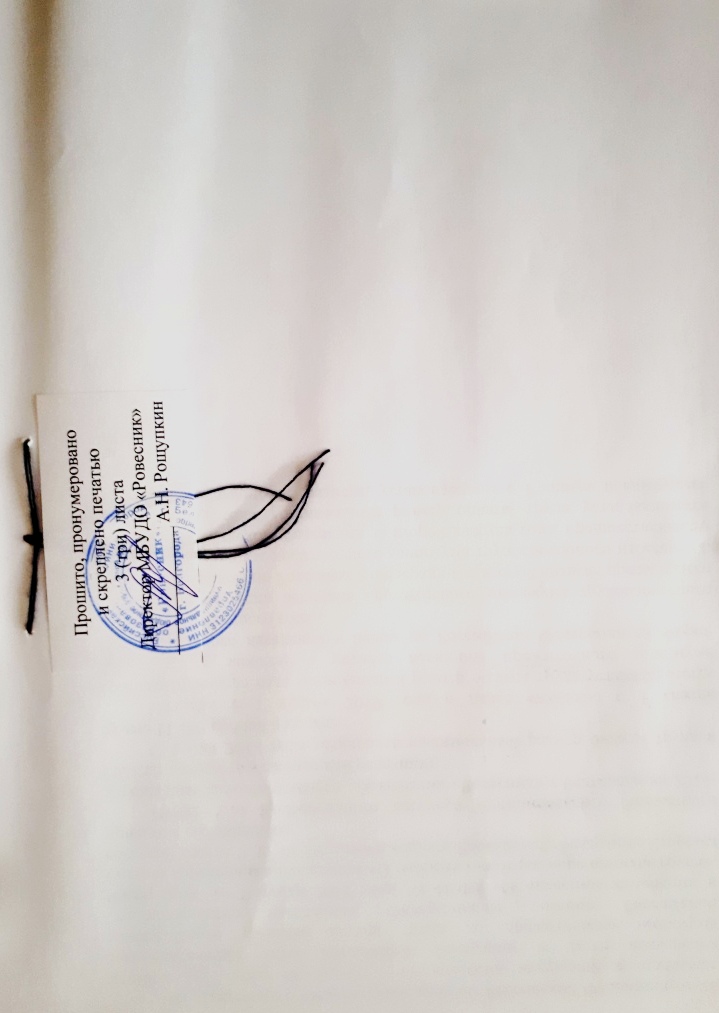 